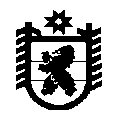 Республика КарелияБеломорский муниципальный округКОНТРОЛЬНО-СЧЕТНЫЙ КОМИТЕТБЕЛОМОРСКОГО МУНИЦИПАЛЬНОГО ОКРУГАЗАКЛЮЧЕНИЕ №4на  проект решения Совета Беломорского муниципального округа «Об особенностях командирования лиц, замещающих муниципальные должности на постоянной основе и должности муниципальной службы в органах местного самоуправления Беломорского муниципального округа Республики Карелия, на территории Донецкой Народной Республики, Луганской Народной Республики, Запорожской области и Херсонской области»     30 января 2024 года                                                                             г. Беломорск 1. Основание для проведения экспертизы:настоящее заключение на проект решения Совета Беломорского муниципального округа «Об особенностях командирования лиц, замещающих муниципальные должности на постоянной основе и должности муниципальной службы в органах местного самоуправления Беломорского муниципального округа Республики Карелия, на территории Донецкой Народной Республики, Луганской Народной Республики, Запорожской области и Херсонской области» подготовлено на основании пункта 2 статьи 157 Бюджетного кодекса Российской Федерации, статьи 9 Федерального закона от 7 февраля 2011 года  № 6-ФЗ «Об общих принципах организации и деятельности контрольно-счетных органов субъектов Российской Федерации и муниципальных образований», пункта 7 раздела VIII Положения о Контрольно-счетном комитете Беломорского муниципального округа, утвержденного Решением IV сессии I созыва Совета Беломорского муниципального округа от 21 ноября 2023 года №29.2.  Предмет экспертизы:проект решения Совета Беломорского муниципального округа «Об особенностях командирования лиц, замещающих муниципальные должности на постоянной основе и должности муниципальной службы в органах местного самоуправления Беломорского муниципального округа Республики Карелия, на территории Донецкой Народной Республики, Луганской Народной Республики, Запорожской области и Херсонской области».3. Цель экспертизы: оценка соответствия проекта решения Совета Беломорского муниципального округа «Об особенностях командирования лиц, замещающих муниципальные должности на постоянной основе и должности муниципальной службы в органах местного самоуправления Беломорского муниципального округа Республики Карелия, на территории Донецкой Народной Республики, Луганской Народной Республики, Запорожской области и Херсонской области» (далее – проект решения Совета) требованиям, установленным Указом Президента Российской Федерации от 17 октября 2022 года № 752 «Об особенностях командирования отдельных категорий лиц на территории Донецкой Народной Республики, Луганской Народной Республики, Запорожской области и Херсонской области», законам и иным нормативным правовым актам Российской Федерации, Республики Карелия, органов местного самоуправления Беломорского муниципального округа Республики Карелия.4. Правовая основа экспертизы:Указ Президента Российской Федерации от 17 октября 2022 года № 752 «Об особенностях командирования отдельных категорий лиц на территории Донецкой Народной Республики, Луганской Народной Республики, Запорожской области и Херсонской области»; Положение Беломорского муниципального округа «О порядке и размерах возмещения расходов, связанных со служебными командировками, лицам, замещающим муниципальные должности на постоянной основе и должности муниципальной службы в органах местного самоуправления Беломорского муниципального округа Республики Карелия».5.    В ходе проведения экспертизы установлено:5.1. Проект решения Совета разработан в соответствии с пунктом 4 Указа Президента Российской Федерации от 17 октября 2022 года № 752 «Об особенностях командирования отдельных категорий лиц на территории Донецкой Народной Республики, Луганской Народной Республики, Запорожской области и Херсонской области» (далее – Указ Президента РФ), пунктом 10 Положения Беломорского муниципального округа «О порядке и размерах возмещения расходов, связанных со служебными командировками, лицам, замещающим муниципальные должности на постоянной основе и должности муниципальной службы в органах местного самоуправления Беломорского муниципального округа Республики Карелия».  5.2. Проектом решения Совета предлагается установить, что лицам, замещающим муниципальные должности на постоянной основе и должности муниципальной службы в органах местного самоуправления Беломорского муниципального округа Республики Карелия, в период их нахождения в служебных командировках на территориях Донецкой Народной Республики, Луганской Народной Республики, Запорожской области и Херсонской области:а) денежное вознаграждение (денежное содержание) выплачивается в двойном размере;б) дополнительные расходы, связанные с проживанием вне постоянного места жительства (суточные), возмещаются в размере 8 480 рублей за каждый день нахождения в служебной командировке;в) органы местного самоуправления Беломорского муниципального округа Республики Карелия могут выплачивать безотчетные суммы в целях возмещения дополнительных расходов, связанных с такими командировками.5.3. Согласно проекту решения Совета, финансовое обеспечение расходов, связанных со служебными командировками, лицам, замещающим муниципальные должности на постоянной основе и должности муниципальной службы в органах местного самоуправления Беломорского муниципального округа Республики Карелия, предлагается установить за счет и в пределах бюджетных ассигнований, предусмотренных в бюджете Беломорского муниципального округа Республики Карелия на соответствующий финансовый год.6. Выводы:6.1. Контрольно-счетный комитет Беломорского муниципального округа по итогам проведенной экспертизы проекта решения Совета Беломорского муниципального округа «Об особенностях командирования лиц, замещающих муниципальные должности на постоянной основе и должности муниципальной службы в органах местного самоуправления Беломорского муниципального округа Республики Карелия, на территории Донецкой Народной Республики, Луганской Народной Республики, Запорожской области и Херсонской области» считает, что проект решения Совета соответствует требованиям, установленным пунктом 4 Указа Президента РФ, в целях повышения уровня социальной защищенности лиц, замещающих муниципальные должности на постоянной основе и должности муниципальной службы в органах местного самоуправления Беломорского муниципального округа Республики Карелия.   7. Предложения:   7.1. Контрольно-счетный комитет Беломорского муниципального округа предлагает установить повышенное гарантийное обеспечение должностных лиц, замещающих муниципальные должности на постоянной основе и должности муниципальной службы в органах местного самоуправления Беломорского муниципального округа Республики Карелия, в период их нахождения в служебных командировках на территориях Донецкой Народной Республики, Луганской Народной Республики, Запорожской области и Херсонской области за счет и в пределах бюджетных ассигнований, предусмотренных в бюджете Беломорского муниципального округа Республики Карелия на соответствующий финансовый год, и утвердить его решением Совета Беломорского муниципального округа.Председатель контрольно-счетного комитета                                                            Сахацкая Н. Н.Инспектор контрольно-счетного комитета                                                         Анкудинова А.А.